	SEMANA DEL 6 AL 10 DE JUNIO DEL 2022 	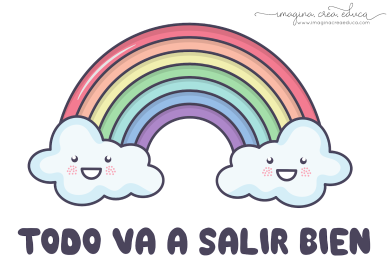 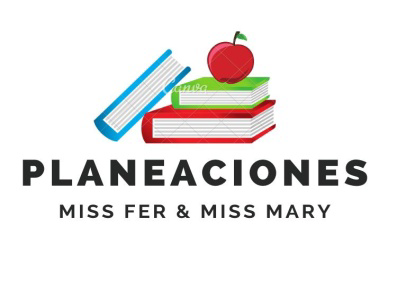 PLAN DE TRABAJOESCUELA PRIMARIA: ___________		PRIMERGRADO		MAESTRO (A) : _________________ANEXO #1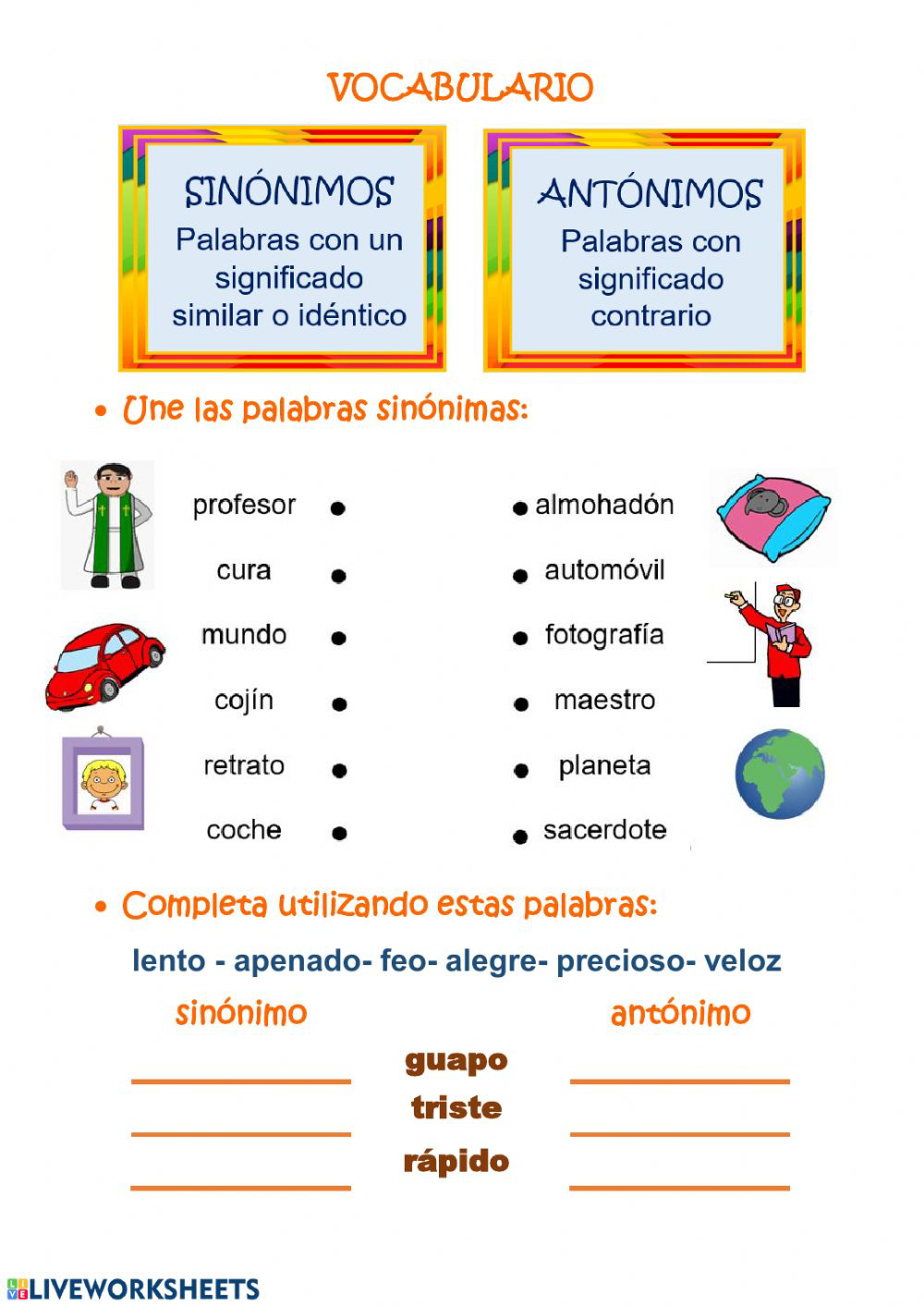 ASIGNATURAAPRENDIZAJE ESPERADOACTIVIDADESSEGUIMIENTO Y RETROALIMENTACIÓNLUNESEducación SocioemocionalMenciona cómo se relacionan los estados de ánimo con situaciones cotidianas  experiencias pasadas, así como con su estilo valorativo.Preguntar a los alumnos ¿Cuál es su estado de ánimo el día de hoy?¿Qué podemos hacer para controlar nuestras emociones?Mostrar la siguiente imagen a los alumnos y preguntas que emociones expresan las niñas: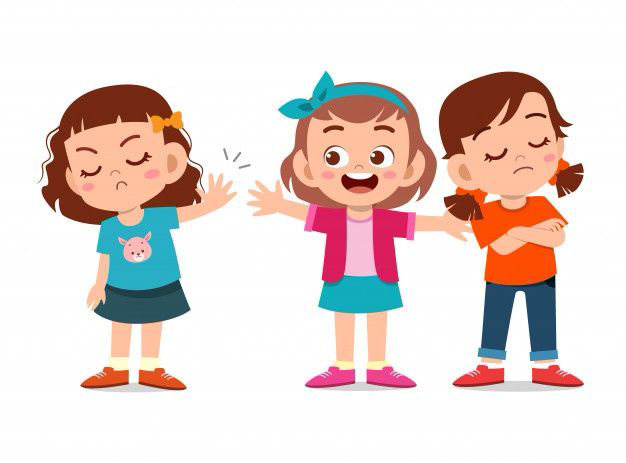 Escribir en el cuaderno una historia para la imagen anterior en donde las niñas logren resolver su conflicto regulando sus emociones. LUNESConocimiento del medio Reconoce que losobjetos se mueven ydeforman al empujarlos y jalarlos.Pedir a los alumnos que realicen la siguiente actividad: Marca con una X la acción que corresponde: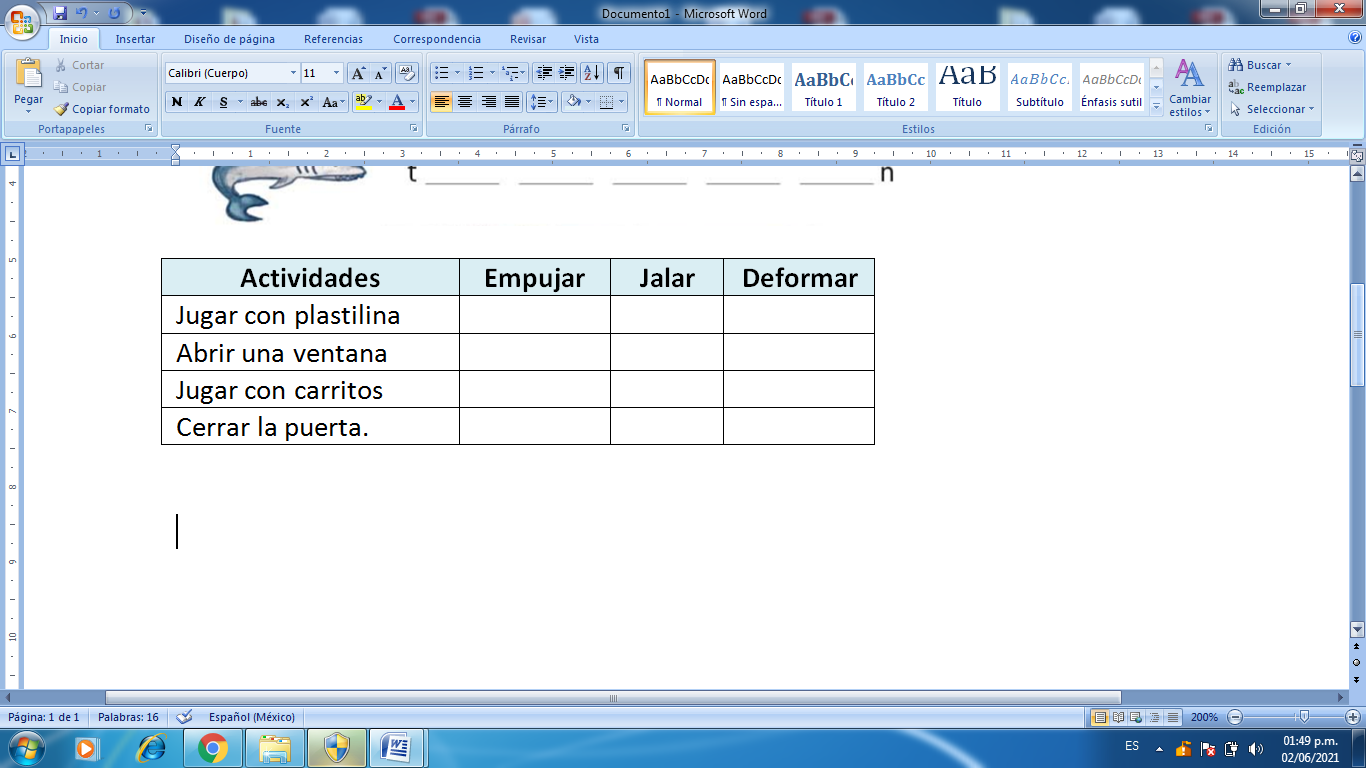 LUNESLengua materna Canta, lee y reescribecanciones y rondasinfantiles.Pedir a los alumnos que copien el siguiente texto en su cuaderno encerrando las palabras que rimen con color rojo. 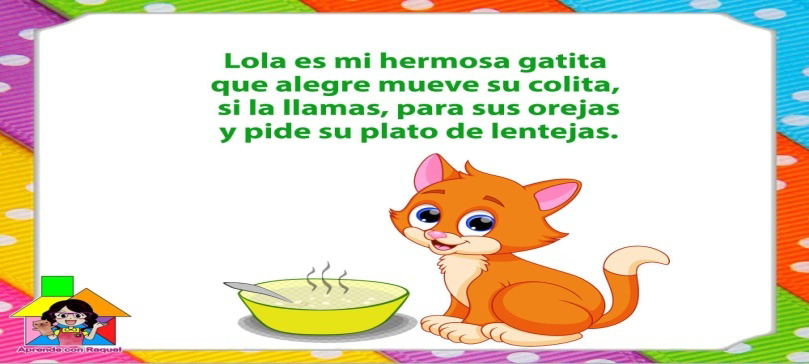 LUNESVida saludable Reconoce sus capacidades alpracticar juegos y actividades físicas, mostrando gusto por realizarlas.Preguntar a los alumnos que ejercicios físicos les gustaría realizar en la hora del recreo. Seleccionar uno y escribir en el cuaderno los beneficios de hacer actividad física. ASIGNATURAAPRENDIZAJE ESPERADOACTIVIDADESSEGUIMIENTO Y RETROALIMENTACIÓNMARTESMatemáticasConstruyeconfiguracionesutilizando figurasgeométricas.En parejas realizar la actividad “Restamos en la recta” que aparece en las páginas 168 y 169 del libro de Matemáticas. Posteriormente responder las siguientes restas en el cuaderno.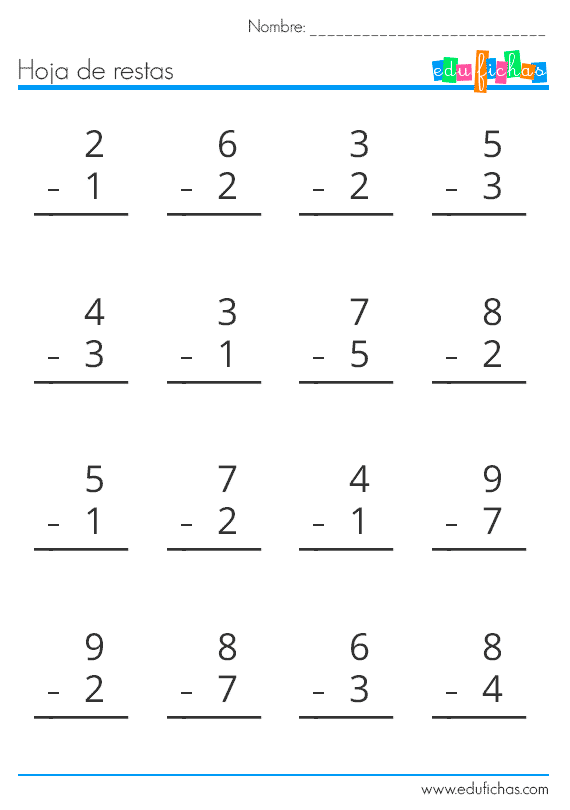 MARTESFormación cívica y ética Dialoga acerca de situaciones que deterioran los espacios comunes en la escuela y se organiza para proponer acciones solidarias.Mostrar a los alumnos las dos imágenes de la escuela, en una se muestra sucio y en la otra está limpio. ¿En cuál de las dos seria más cómodo para los niños trabajar?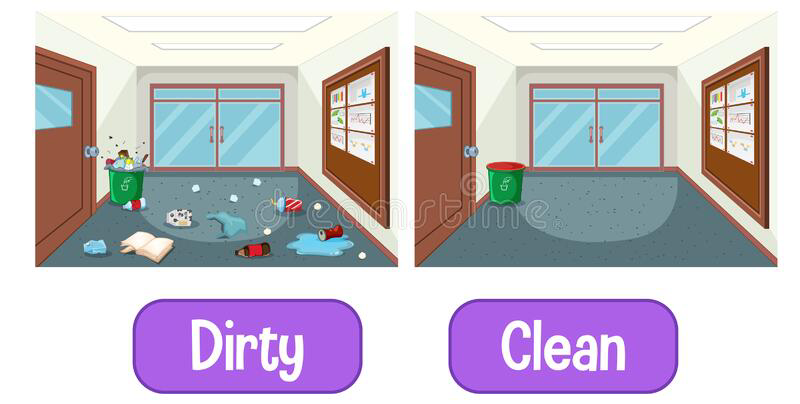 Escribir en el cuaderno que deben realizar para mantener una escuela limpia y ordenada. MARTESLengua materna Revisa y corrige eltexto con ayuda dealguien más, y alhacerlo, reflexionasobre cuántas letrasy cuáles son pertinentes paraescribir palabras o frases.De manera grupal dar lectura a la historia que aparece en las páginas 174, 175 y 176 del libro de lengua materna. Preguntar a los alumnos que palabras desconocieron.Responder las preguntas de la página 177. Compartir las respuestas con las de sus compañeros. Posteriormente jugar con los compañeros a adivinar las palabras, a partir de dos pistas, con que letra empieza y con qué letra termina. ASIGNATURAAPRENDIZAJE ESPERADOACTIVIDADESSEGUIMIENTO Y RETROALIMENTACIÓNMIÉRCOLES Conocimiento del medio Reconoce que los objetos se mueven y deforman al empujarlos y jalarlos.Pedir a los alumnos que mencionen acciones en donde ocupen empujar objetos y en donde tengan que jalar objetos, posteriormente escribir en el cuaderno 5 acciones que realicen en donde ocupen empujar o jalar objetos. Ejemplo:1.- jalo la puerta de mi salón de clases. 2.- empujo la ventana de mi casa.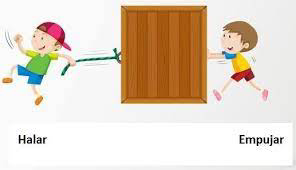 MIÉRCOLES Matemáticas Construye configuracionesutilizando figuras geométricas.Responder la actividad “¿Quién lo resolvió bien?” de la página 170  y “¿Cuánto falta para 100? Página 171 del libro de matemáticas. Posteriormente realizar la siguiente actividad en el cuaderno:Escribir si es suma o resta, observar el ejemplo: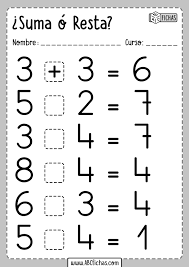 MIÉRCOLES Lengua materna Reconoce diferentesformas de hablar elespañol en su comunidad.Dialogar con los alumnos sobre la manera correcta de expresarnos. Es importante ser respetuoso con las personas. Elaborar una carta a un compañero en donde expresen apoyo para terminar el ciclo escolar. La carta debe tener:1.-Fecha2.- Saludo 3.- Texto 4.- Despedida ASIGNATURAAPRENDIZAJE ESPERADOACTIVIDADESSEGUIMIENTO Y RETROALIMENTACIÓNJUEVESLengua materna Escribe por sí mismo textos sencillos respetando el modo de organización de estos textos, a partir de modelos gráficos escritos previamente de forma colectiva.Realizar la actividad del Anexo #1 y copiar la definicion de sinonimo y antonimo en el cuaderno. JUEVESConocimiento del medioDescribe cronológicamenteacontecimientos de su historia y la de su familia con el uso de referencias temporales.Observar y analizar los dibujos de la página 150 del libro de conocimiento del medio. Responder las preguntas que aparecen al final.Posteriormente en el cuaderno deberán dibujar a los integrantes de su familia y agregar una característica a cada uno de ellos. 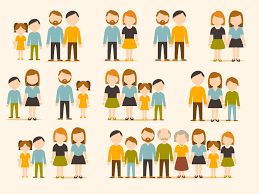 JUEVESMatemáticas Construye configuracionesutilizando figuras geométricas.Responder las actividades que aparecen en las páginas 172 y 173 del libro de matemáticas. Inventar un patrón con colores para hacer el siguiente mosaico.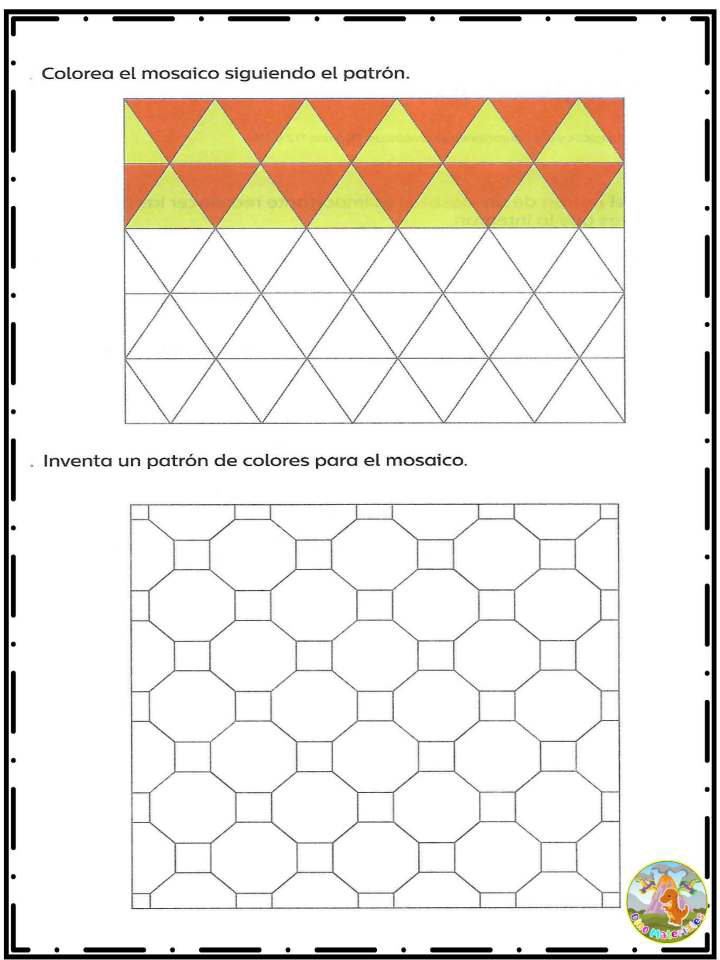 ASIGNATURAAPRENDIZAJE ESPERADOACTIVIDADESSEGUIMIENTO Y RETROALIMENTACIÓNVIERNESMatemáticas Estima, compara y ordena longitudes, directamente ytambién con un intermediario.Realizar la actividad “Los tapetes” de la página 174 del libro de matemáticasPosteriormente dibujar el siguiente mosaico en el cuaderno: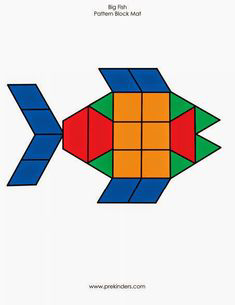 VIERNESConocimiento del medio Describe cronológicamenteacontecimientos de su historia y la de su familia con el uso de referencias temporales.Dictar a los alumnos la siguiente información:El árbol genealógico de mi familia.Un árbol genealógico es una representación gráfica en la que muestras tus antepasados, lista los antepasados y los descendientes de una persona en una forma organizada y sistemática, sea en forma de árbol o tabla.Utilizar el material recortable como se indica en la página 151 del libro de conocimiento del medio. VIERNESEducación socioemocional  Regula, con ayuda, sus estados de ánimo para lograr su bienestar y mejorar su interacción con las personas.Pedir a los alumnos que escriban en su  cuaderno que suelen hacer al  experimentar las siguientes emociones y como las controlan:Cuando estoy triste suelo hacer: Pero me controlo haciendo: Cuando estoy enojado suelo hacer:Pero me controlo haciendo: Compartir las respuestas con las de sus compañeros. 